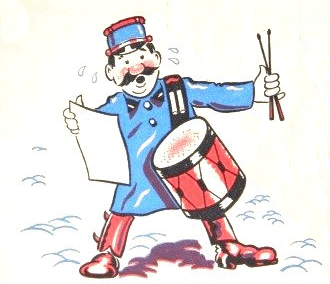 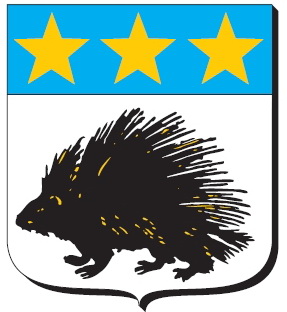 									03 octobre 2016REPAS DES ANCIENS DU C.C.A.S.Un repas des anciens sera organisé pour les personnes de 68 ans et plus, donc nées en 1948 ou avant.Afin de ne pas faire d'oubli, les personnes remplissant ces conditions et qui n'ont pas reçu d'invitation au repas sont priées de se faire inscrire en mairie avant le 15 octobre.HORAIRES D'OUVERTURE DE LA MAIRIELes horaires d'ouverture au public de votre mairie sont les suivants:LUNDI ouverture 9 h 00 à 12 h 30 et 15 h 00  à 18 h 00MARDI et MERCREDI ouverture de 9 h 00 à 12 h 00  (fermeture l'après-midi)JEUDI fermeture toute la journéeVENDREDI ouverture 9 h 00 à 12 h 30 et 15 h 00  à 18 h 00IMPORTANT : le JEUDI une permanence téléphonique de 9 h à 12 h est assurée, ainsi que la réception des mails à l'adresse suivante : mairie.ableiges95@wanadoo.fr et ce malgré la fermeture au public.RECRUDESCENCE DES CAMBRIOLAGESCes dernières semaines de nombreux cambriolages ont eu lieu de jour à La Villeneuve Saint-Martin. Plus que jamais soyez vigilants.Si vous voyez  un véhicule suspect (qui passe plusieurs fois, qui ralentit, dont le chauffeur semble observer les lieux etc. ), n'hésitez pas à relever l' immatriculation et le type de véhicule et communiquez immédiatement ces informations à la gendarmerie. Téléphone gendarmerie de Vigny : 17 ou 01 34 67 89 89BRUIT : RESPECTER LE VOISINAGECertains travaux de bricolage ou jardinage peuvent porter atteinte à la tranquillité du voisinage en raison de leur intensité sonore (tondeuses à gazon, tronçonneuses, perceuses etc...).L'arrêté préfectoral en vigueur précise que ces travaux ne peuvent être réalisés que :- de 8h30 à 12h et de 14h30 à 19h30 du lundi au vendredi- de 9h à 12h et de 15h à 19h le samedi- de 10h à 12h le dimanche et les jours fériésLA SECURITE ACCRUE A L'ECOLE DU BOURGDepuis la rentrée de septembre un visiophone est en service à l'entrée de l'école. Il est relié aux deux salles de classe et à la bibliothèque et permet ainsi de filtrer les entrées dans l'enceinte de l'école. Un tel système était déjà en application à l'école F. Vaudin aux entrées des classes. Dans le cadre du Plan Vigipirate nous sommes contraints de veiller à la sécurité des lieux publics et principalement de nos écoles. Ces équipements participent au renforcement de la sécurité.ABATTRE DES ARBRES POUR LA SECURITEUne des préoccupations de la Mairie est d’abattre les arbres devenus trop hauts et fragiles qui menacent de tomber et causer des accidents. L’année dernière des arbres qui risquaient de tomber sur une ligne E.D.F. haute tension ont été abattus. Cette année ce sont des arbres qui risquaient de tomber sur l’église du bourg et une propriété voisine qui ont été coupés. D’autres arbres seront coupés prochainement pour éviter des accidents. Ces travaux ont un coût non négligeable mais sont nécessaires pour la sécurité.ELAGUER SES ARBRES ET TAILLER SES HAIES  : UNE OBLIGATIONNous vous rappelons que vous devez veiller à ce que vos propres plantations n'empiètent pas sur le domaine public, ni en largeur ni en hauteur : vos arbres ou vos haies ne doivent pas empêcher de marcher sur un trottoir ou constituer un danger ou un obstacle pour la circulation routière. Si tel est le cas, le maire peut vous contraindre à élaguer vos arbres en vous adressant une injonction de faire. L'article L2212-2-2 du Code général des collectivités territoriales prévoit qu'en cas de mise en demeure sans résultat, le maire peut ordonner des travaux d'élagage, les frais afférents aux opérations étant alors automatiquement à la charge des propriétaires négligents. Pour information la Mairie a été saisie récemment de deux plaintes pour non respect de cette législation entraînant des difficultés de circulation pour des cars et des véhicules de ramassage des ordures ménagères.Les déchets végétaux provenant de la taille des haies ou pelouse, ne doivent en aucun cas être joints aux ordures ménagères mais être déposés en déchetterie. 